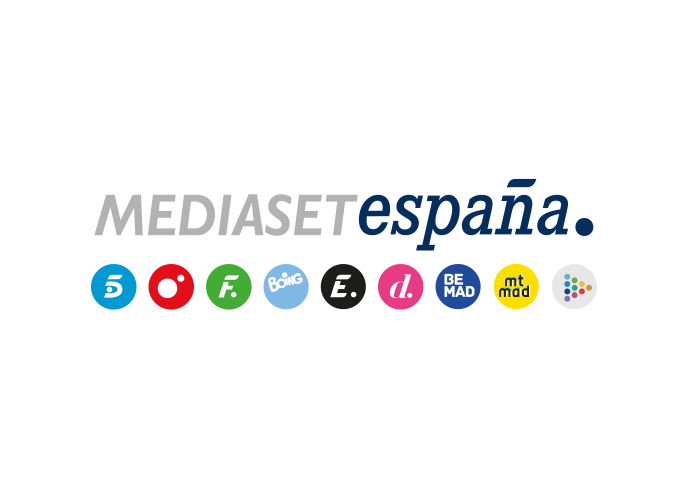 Madrid, 29 de enero de 2021María Teresa Campos vuelve a la televisión con ‘La Campos móvil’La conocida periodista realizará entrevistas a personalidades de distintos ámbitos desde un camión transparente que recorrerá las calles.Una de las presentadoras más carismáticas de la televisión, un camión transparente e invitados dispuestos a conversar por las calles a la vista de todos: Mediaset España prepara ‘La Campos móvil’, un innovador formato creado por La Fábrica de la Tele en el que María Teresa Campos conversará con los invitados durante un recorrido por distintas localizaciones. Porque “Quedarse quieta no es una opción”: María Teresa Campos vuelve con esta declaración de intenciones a la televisión, para conversar con personalidades de todos los ámbitos, artístico, político, cultural, social, sanitario, a la vista de los viandantes que coincidan con su trayecto en el camión-plató por las calles.